Pri današnji likovni nalogi boste uporabili naravne materiale, ki jih najdete na vrtovih ali v naravi v bližini svojih domov. Uporabite lahko: liste, veje, semena, kamne, storže, travo, ptičja peresa, cvetove….nekaj primerov umetniških slik: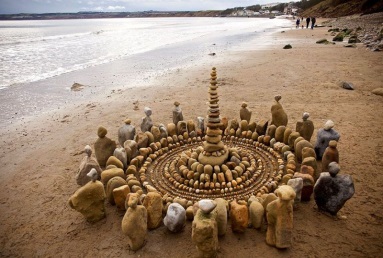 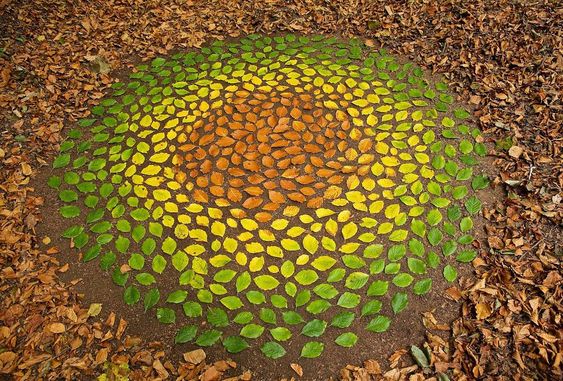 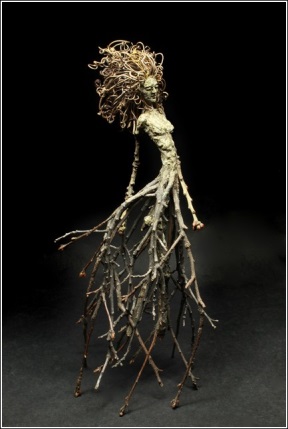 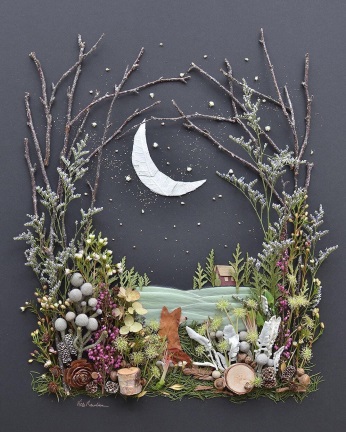 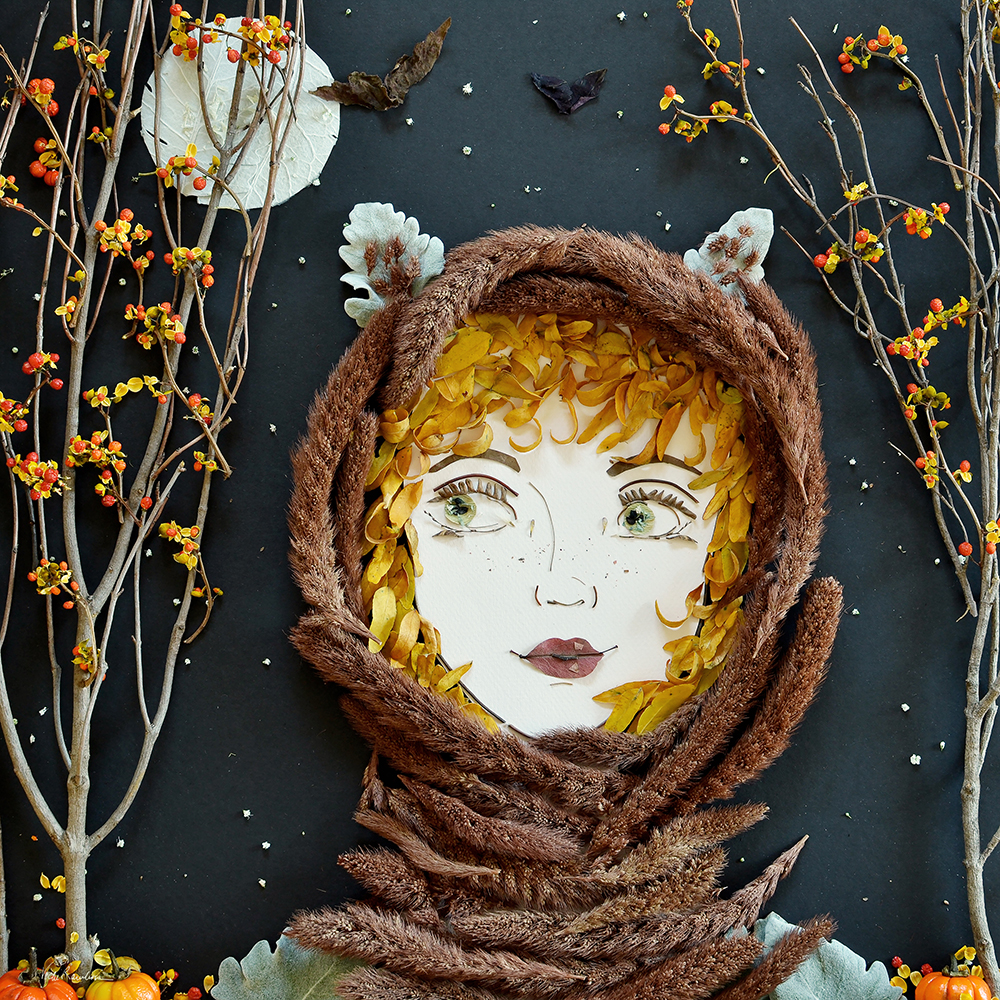 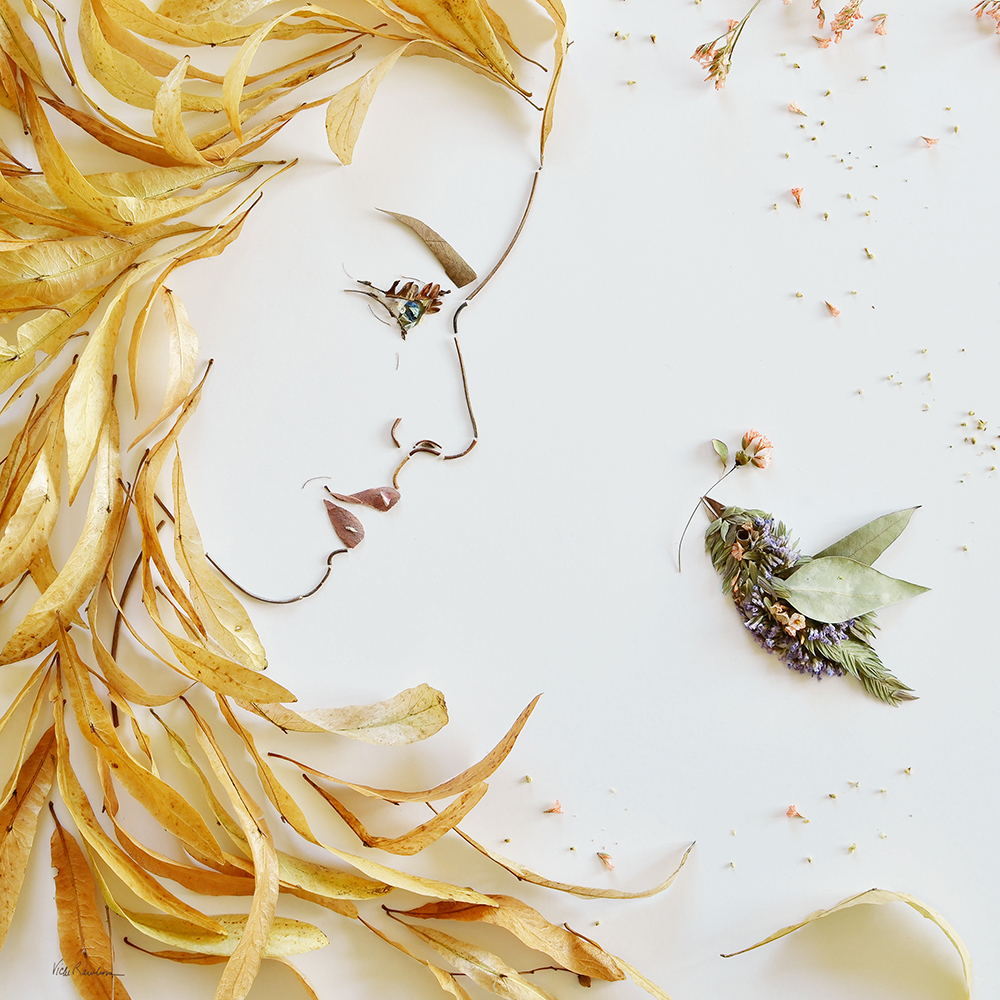 Navodila za delo:ustvarjaj kar ne tleh.,uporabi čim več različnih naravnih materialov (vsaj 3),poišči materiale iz različnih barv,uporabi domišljijo in bodi ustvarjalen,motiv : obraz, vozilo, mandale….izdelek mi fotografiraj in mi ga pošlji na elektronski naslov ali viber.Če želiš, lahko namesto slike ustvariš pravljični vilinski vrt.Pri tem uporabi zasajene rastline, naredi potke, klopice, mizice, gugalnice….. Za človeške figure lahko uporabiš igračke, figurice iz lego kock…Nekaj primerov: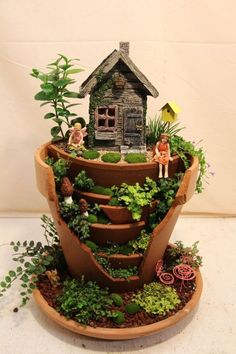 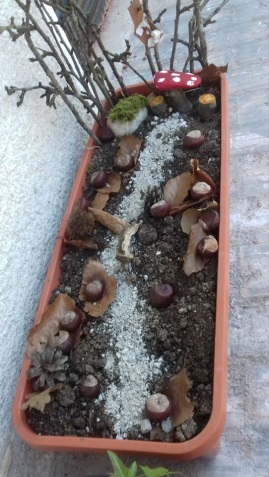 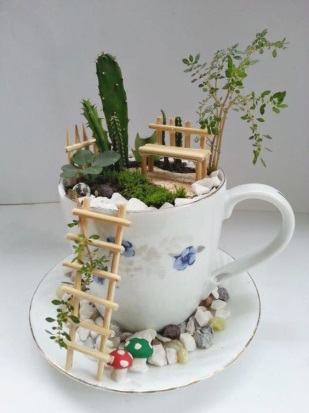 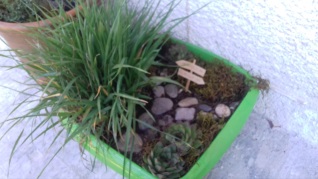 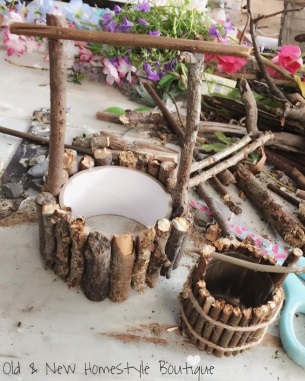 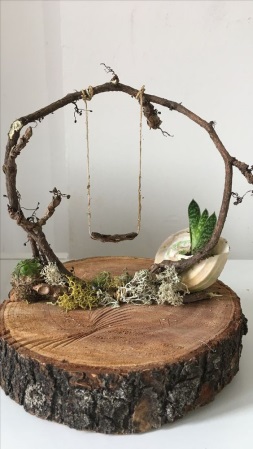 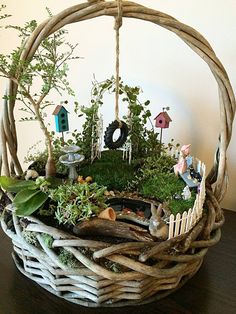 